
KEY MESSAGES TO SHARE ON DIGITAL CHANNELS

Thrive LDN has collated the following key messages which can be shared across all social media channels to help signpost appropriate resources and guidance with those in your community. Right click the image and select ‘open link’ to download a full-size image to use across digital channels.Save the date – World Mental Health Day Festival 2020Save the date – World Mental Health Day Festival 2020Save the date – World Mental Health Day Festival 2020Twitter📣Save the date📣@ThriveLDN and the @MayorofLondon’s Peer Outreach Team have announced this year's online World Mental Health Day Festival on Saturday 10 October.Full details will be released soon. To be kept up to date, register your interest now 👇thriveldn.co.uk/campaigns/world-mental-health-day-2020/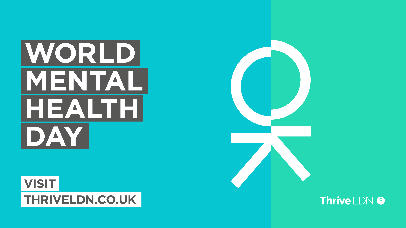 Instagram📣Save the date📣@ThriveLDN and the @mayorofldn’s Peer Outreach Team have announced this year's online World Mental Health Day Festival on Saturday 10 October.This year’s World Mental Health Day Festival programme is all about supporting you to build resilience and promote positive wellbeing. It is an opportunity for young people to come together to collectively overcome barriers and support one another.Full details will be released soon. To be kept up to date, register your interest now 👇thriveldn.co.uk/campaigns/world-mental-health-day-2020/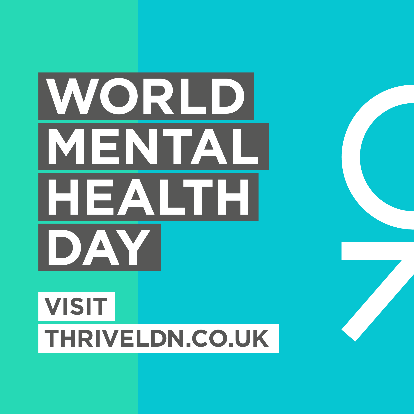 Signposting to mental health and wellbeing resourcesSignposting to mental health and wellbeing resourcesSignposting to mental health and wellbeing resourcesTwitterIt has never been more important for each of us to think and talk more about #MentalHealth and wellbeing, and to seek support when needed.There are a range of free resources, online tools and helplines available to help you cope and stay well: https://thriveldn.co.uk/resources/tools-and-resources-to-help-your-mental-health-and-wellbeing/ 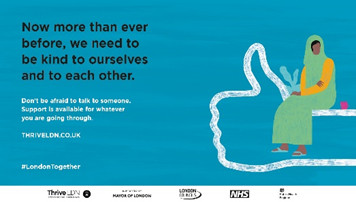 InstagramFeeling worried or stressed is normal but it’s really important that we take care of our #MentalHealth and wellbeing as much as possible.There are a range of free resources, online tools and helplines available to help you cope and stay well: https://thriveldn.co.uk/resources/tools-and-resources-to-help-your-mental-health-and-wellbeing/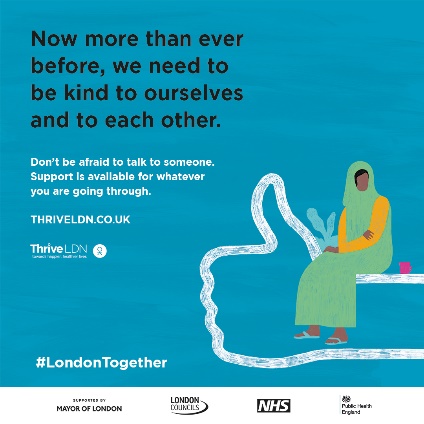 FacebookFeeling worried or stressed is normal but it’s really important that we take care of our #MentalHealth and wellbeing as much as possible. For #MentalHealthAwarenessWeek, Thrive LDN has put together some helpful tips on keeping yourself well and ways to get support if you are finding it hard.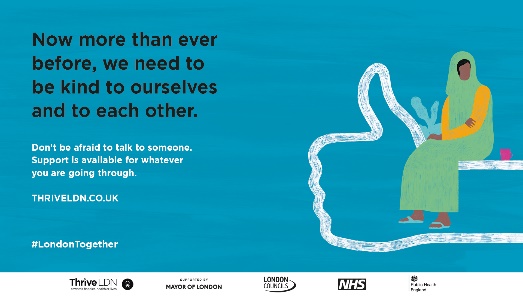 Wellbeing guidance in 27 languagesWellbeing guidance in 27 languagesWellbeing guidance in 27 languagesTwitterIt's normal to feel stressed or worried in these difficult times. 
That’s why @ThriveLDN, @DOTW_UK & @MayorofLondon have teamed up to create six practical steps to help you cope and stay well.
Available to download in English and 26 other languages: https://www.doctorsoftheworld.org.uk/wellbeing-guidance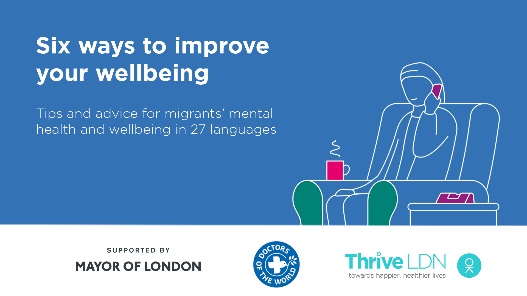 Video link: https://thriveldn.co.uk/wp-content/uploads/2020/09/Wellbeing-Guidance-FINAL.mp4InstagramIt's normal to feel stressed or worried in these difficult times. @ThriveLDN, @dotw_uk & @mayorofldn have teamed up to create six practical steps to help you cope and keep well.Available to download for free in English and 26 other languages: https://www.doctorsoftheworld.org.uk/wellbeing-guidanceRemember, it is OK not to feel OK.#MentalHealth #ThriveLDN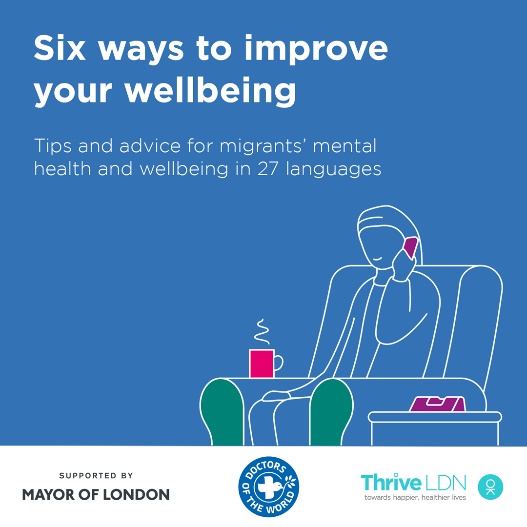 Video link: https://thriveldn.co.uk/wp-content/uploads/2020/09/Wellbeing-Guidance-FINAL.mp4FacebookIt's normal to feel stressed or worried in these difficult times. Thrive LDN, Doctors of the World UK and the Mayor of London have teamed up to create six practical steps to help you cope and keep well.Available to download for free in English and 26 other languages: https://www.doctorsoftheworld.org.uk/wellbeing-guidanceRemember, it is OK not to feel OK.#MentalHealth #ThriveLDN #Support #Wellbeing Video link: https://thriveldn.co.uk/wp-content/uploads/2020/09/Wellbeing-Guidance-FINAL.mp4Partner accounts to tag: Thrive LDNMayor of LondonDoctors of the World UKNHS wellbeing webinar seriesNHS wellbeing webinar seriesNHS wellbeing webinar seriesTwitterThe NHS-led #CopingWellDuringCovid webinar series has provided Londoners with support in areas such as managing anxiety, sleeping better & working from home and staying well.You can watch the full series back now via the @ThriveLDN website 👉 thriveldn.co.uk/resources/coping-well-during-covid 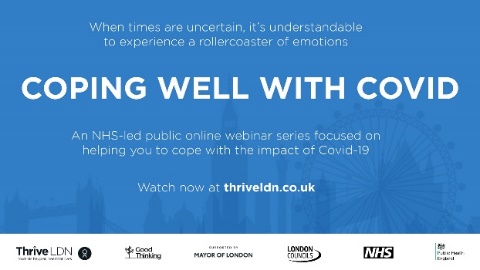 Partner accounts to tag: @HealthyLDN @NHSEnglandLDN @PHE_London @londoncouncils @MayorofLondonTwitter🎢 When times are uncertain, it's understandable to experience a rollercoaster of emotions.Watch @HealthyLDN's #CopingDuringCovid webinars - here to help you cope with the impact of COVID-19, covering:1⃣ #Wellbeing2⃣ #Anxiety 3⃣ #LowMood4⃣ #Sleep➡️ https://thriveldn.co.uk/resources/coping-well-during-covid/Partner accounts to tag: @HealthyLDN @NHSEnglandLDN @PHE_London @londoncouncils @MayorofLondonInstagramThe NHS-led #CopingWellDuringCovid webinar series has provided Londoners with support in areas such as managing anxiety, sleeping better & working from home and staying well.You can watch the full series back now via the @ThriveLDN website 👉 thriveldn.co.uk/resources/coping-well-during-covid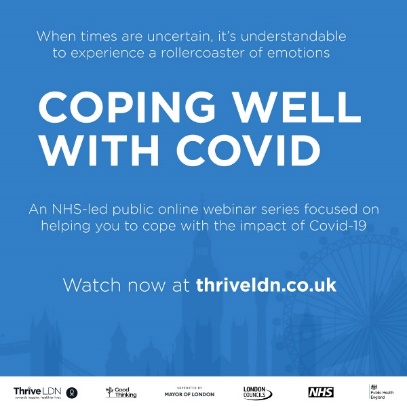 Good Thinking digital wellbeing serviceGood Thinking digital wellbeing serviceGood Thinking digital wellbeing serviceTwitterWhen times are uncertain, it's perfectly normal to feel worried.Help is available. There are a range of free apps from @GoodThinkingUK to help if you have anxiety, low mood, sleeping difficulties or stress. ➡️ www.good-thinking.uk 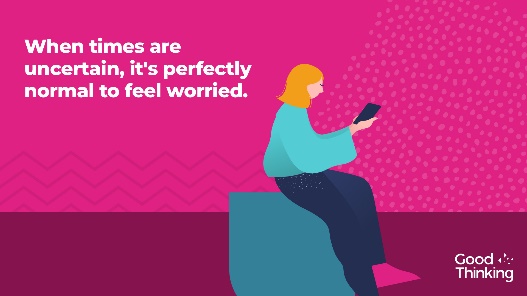 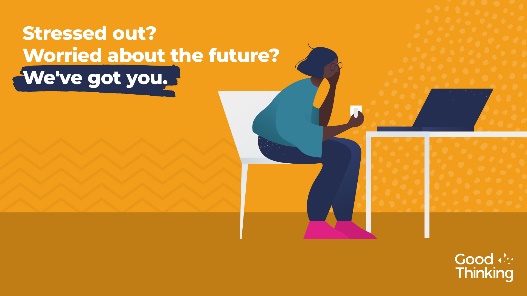 InstagramWhen times are uncertain, it is perfectly normal to feel worried. Help is available. There are a range of free apps from @goodthinkinguk to help if you have anxiety, low mood, sleeping difficulties or stress. ➡️ www.good-thinking.uk #MentalHealth #Wellbeing #London #Londoners #Support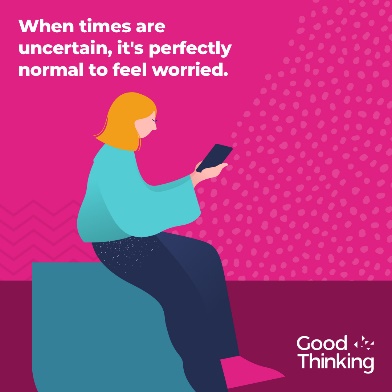 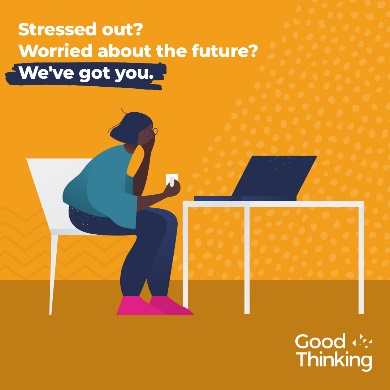 #ZeroSuicideLDN campaign#ZeroSuicideLDN campaign#ZeroSuicideLDN campaignTwitterLiving and working in London can be stressful, and right now for some it may be overwhelming. Would you be able to spot a colleague or friend in distress? There’s FREE 20 minute @Zer0Suicide online training to help.Visit 👉 thriveldn.co.uk/zerosuicideldn #ZeroSuicideLDN campaign collateralInstagramLiving and working in London can be stressful, and right now for some it may be overwhelming. Would you be able to spot a colleague or friend in distress? There’s FREE 20 minute online training provided by the @zerosuicidealliance to help.

Visit 👉 thriveldn.co.uk/zerosuicideldn

Save a life... take the training today.#ZeroSuicideLDN #London #LifeInLondon #WeAreLDN #OKLDN #SuicidePrevention #Teamwork #Together #ZeroSuicideAlliance #Londoners #MentalHealth #OnlineTraining#ZeroSuicideLDN campaign collateralFacebookLiving and working in London can be stressful, and right now for some it may be overwhelming. Would you be able to spot a colleague or friend in distress? There’s FREE 20 minute online training provided by the Zero Suicide Alliance to help.Visit 👉 thriveldn.co.uk/zerosuicideldnSave a life... take the training today.#ZeroSuicideLDN #London #LifeInLondon #WeAreLDN #OKLDN #SuicidePrevention #Teamwork #Together #ZeroSuicideAlliance #Londoners #MentalHealth #OnlineTraining#ZeroSuicideLDN campaign collateralPartner accounts to tag: Thrive LDNZero Suicide AllianceMayor of London